PETERSBURG BOROUGH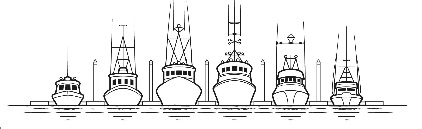 R.O.W. VACATIONPETERSBURG BOROUGHR.O.W. VACATIONPETERSBURG BOROUGHR.O.W. VACATIONPETERSBURG BOROUGHR.O.W. VACATIONCODE TO:CODE TO:CODE TO:110.000.404110PETERSBURG BOROUGHR.O.W. VACATIONPETERSBURG BOROUGHR.O.W. VACATIONPETERSBURG BOROUGHR.O.W. VACATIONPETERSBURG BOROUGHR.O.W. VACATIONBASE FEE:BASE FEE:BASE FEE:$50.00 PETERSBURG BOROUGHR.O.W. VACATIONPETERSBURG BOROUGHR.O.W. VACATIONPETERSBURG BOROUGHR.O.W. VACATIONPETERSBURG BOROUGHR.O.W. VACATIONPUBLIC NOTICE FEE:PUBLIC NOTICE FEE:PUBLIC NOTICE FEE:$70.00PETERSBURG BOROUGHR.O.W. VACATIONPETERSBURG BOROUGHR.O.W. VACATIONPETERSBURG BOROUGHR.O.W. VACATIONPETERSBURG BOROUGHR.O.W. VACATIONTOTAL:TOTAL:TOTAL:$120.00 DATE RECEIVED:DATE RECEIVED:RECEIVED BY:RECEIVED BY:CHECK NO. or CC:CHECK NO. or CC:CHECK NO. or CC:APPLICANT/AGENTAPPLICANT/AGENTAPPLICANT/AGENTPROPERTY OWNER(S)PROPERTY OWNER(S)PROPERTY OWNER(S)PROPERTY OWNER(S)PROPERTY OWNER(S)NAMENAMENAMENAMENAMENAMENAMENAMEMAILING ADDRESSMAILING ADDRESSMAILING ADDRESSMAILING ADDRESSMAILING ADDRESSMAILING ADDRESSMAILING ADDRESSMAILING ADDRESSCITY/STATE/ZIPCITY/STATE/ZIPCITY/STATE/ZIPCITY/STATE/ZIPCITY/STATE/ZIPCITY/STATE/ZIPCITY/STATE/ZIPCITY/STATE/ZIPPHONEPHONEPHONEPHONEPHONEPHONEPHONEPHONEEMAILEMAILEMAILEMAILEMAILEMAILEMAILEMAILAdjacent PropertiesAdjacent PropertiesAdjacent PropertiesAdjacent PropertiesAdjacent PropertiesAdjacent PropertiesAdjacent PropertiesAdjacent PropertiesNumber of Lots/Parcels Affected by Vacation:Number of Lots/Parcels Affected by Vacation:Number of Lots/Parcels Affected by Vacation:Subdivision:Subdivision:Plat #:Plat #:Plat #:SUBMITTALS:SUBMITTALS:SUBMITTALS:SUBMITTALS:SUBMITTALS:Please include a copy of plat.Please include a copy of plat.Please include a copy of plat.Please include a copy of plat.Please include a copy of plat.Please include a copy of plat.Please include a copy of plat.Please include a copy of plat.SIGNATURE(S):SIGNATURE(S):SIGNATURE(S):SIGNATURE(S):SIGNATURE(S):SIGNATURE(S):SIGNATURE(S):SIGNATURE(S):I (we) do hereby apply for a vacation of the borough owned easement/right-of-way/land in accordance with the provisions of Title 18, SUBDIVISIONS of the Petersburg Municipal Code.I (we) am (are) the owners of the real estate which borders said borough-owned easement/right-of-way/and, which is generally described above.I (we) do hereby apply for a vacation of the borough owned easement/right-of-way/land in accordance with the provisions of Title 18, SUBDIVISIONS of the Petersburg Municipal Code.I (we) am (are) the owners of the real estate which borders said borough-owned easement/right-of-way/and, which is generally described above.I (we) do hereby apply for a vacation of the borough owned easement/right-of-way/land in accordance with the provisions of Title 18, SUBDIVISIONS of the Petersburg Municipal Code.I (we) am (are) the owners of the real estate which borders said borough-owned easement/right-of-way/and, which is generally described above.I (we) do hereby apply for a vacation of the borough owned easement/right-of-way/land in accordance with the provisions of Title 18, SUBDIVISIONS of the Petersburg Municipal Code.I (we) am (are) the owners of the real estate which borders said borough-owned easement/right-of-way/and, which is generally described above.I (we) do hereby apply for a vacation of the borough owned easement/right-of-way/land in accordance with the provisions of Title 18, SUBDIVISIONS of the Petersburg Municipal Code.I (we) am (are) the owners of the real estate which borders said borough-owned easement/right-of-way/and, which is generally described above.I (we) do hereby apply for a vacation of the borough owned easement/right-of-way/land in accordance with the provisions of Title 18, SUBDIVISIONS of the Petersburg Municipal Code.I (we) am (are) the owners of the real estate which borders said borough-owned easement/right-of-way/and, which is generally described above.I (we) do hereby apply for a vacation of the borough owned easement/right-of-way/land in accordance with the provisions of Title 18, SUBDIVISIONS of the Petersburg Municipal Code.I (we) am (are) the owners of the real estate which borders said borough-owned easement/right-of-way/and, which is generally described above.I (we) do hereby apply for a vacation of the borough owned easement/right-of-way/land in accordance with the provisions of Title 18, SUBDIVISIONS of the Petersburg Municipal Code.I (we) am (are) the owners of the real estate which borders said borough-owned easement/right-of-way/and, which is generally described above.Lot/Block Owner(s) NameMailing AddressMailing AddressEmailEmailPhonePhoneSignature:Signature:Signature:Signature:Signature:Signature:Signature:Signature:Signature:Signature:Signature:Signature:Signature:Signature:Signature:Signature:Signature:Signature:Signature:Signature:Signature:Signature:Signature:Signature:Signature:Signature:Signature:Signature:Signature:Signature:Signature:Signature:Signature:Signature:Signature:Signature:Signature:Signature:Signature:Signature: